Notes: What are Proteins?(Introduction to Outcome 7)Biology 12										Name: _____________Directions: Watch the video linked on the online classroom or google “What are Proteins – Fuse School”.Amino Acid Structure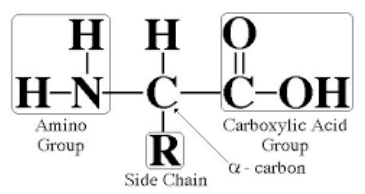 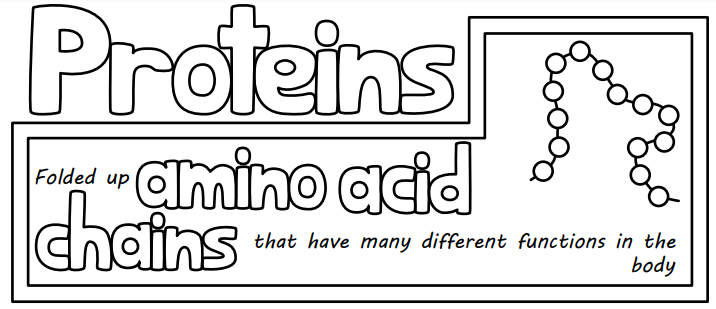 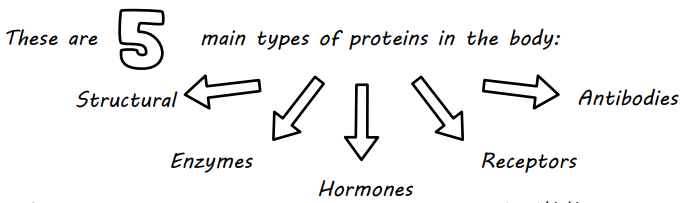 